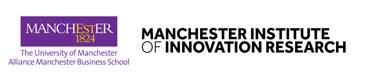 Evaluation of Science and Innovation Policies 2023COURSE REGISTRATION FORMThis course will take place on Monday 15th - Friday 19th May 2023, organised by Manchester Institute of Innovation Research, at the Alliance Manchester Business School, The University of Manchester, UK.I wish to register for the above course in Manchester (Please print clearly):PERSONAL DETAILS:LEVEL OF EXPERIENCE:METHOD OF PAYMENT: (Please indicate your preferred method of payment from the below options)Surname:First name:Title: Job Title:Organisation/Company:Mailing address:Country:E-mail:Company details:SME Y/N                            Commercial Y/N                Non-Commercial Y/NSME Y/N                            Commercial Y/N                Non-Commercial Y/NSME Y/N                            Commercial Y/N                Non-Commercial Y/NSME Y/N                            Commercial Y/N                Non-Commercial Y/NSME Y/N                            Commercial Y/N                Non-Commercial Y/NI consent to my email address being shared with course participants and teaching staff. (Delete as appropriate):I consent to my email address being shared with course participants and teaching staff. (Delete as appropriate):I consent to my email address being shared with course participants and teaching staff. (Delete as appropriate):I consent to my email address being shared with course participants and teaching staff. (Delete as appropriate):I consent to my email address being shared with course participants and teaching staff. (Delete as appropriate):Yes or NoI consent to my photograph being shared with course participants and teaching staff. (Delete as appropriate):I consent to my photograph being shared with course participants and teaching staff. (Delete as appropriate):I consent to my photograph being shared with course participants and teaching staff. (Delete as appropriate):I consent to my photograph being shared with course participants and teaching staff. (Delete as appropriate):I consent to my photograph being shared with course participants and teaching staff. (Delete as appropriate):Yes or NoWhat level of experience do you have with the course topic?Beginner or low-level experience or high-level experience. (Delete as appropriate)Please provide any additional comments in support of your registration here:Please provide any additional comments in support of your registration here: InvoiceIf an invoice is required and you have not been invoiced previously either a personal or a company credit form application will need to be completed. Bank TransferThe University of Manchester will provide bank details and a reference in order to make the transfer and a receipt will be issued (if requested).ADDITIONAL INFORMATION:The course fee is £2,500 GBP, which includes 5 nights’ accommodation, tuition, course materials, working lunches alongside tea/coffee breaks during the course and one social course dinner. For applications received prior to 28th February 2023, the course fee is reduced to early registration rate of £2,350 GBP.ADDITIONAL INFORMATION:The course fee is £2,500 GBP, which includes 5 nights’ accommodation, tuition, course materials, working lunches alongside tea/coffee breaks during the course and one social course dinner. For applications received prior to 28th February 2023, the course fee is reduced to early registration rate of £2,350 GBP.